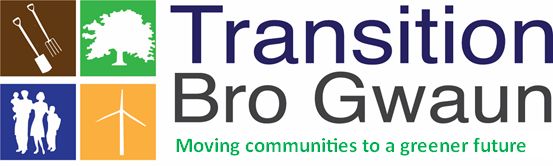 Community Climate Fund             Expression of Interest (EOI) Form 2024Aim: to get more people doing practical activities, small or big, which address the climate and nature crisis
GREEN GRANTS               for small businesses and community groups TBG’s Community Climate Fund has given over £50,000 to businesses and groups  in North Pembrokeshire to help them set up practical climate action projects involving their community.  We’ve  funded 14 organisations since 2022, and more grants – ranging from a few hundred pounds up to £6,000 –  will be available  in 2024. These grants are for organisations that want to do something to help nature and the climate, particularly those that, as yet, haven’t had the resources, knowledge or expertise to develop such a project.    If you have an idea for a project you think your business or group could undertake, please complete this Expression of Interest form, handwritten or online at www.transitionbrogwaun.org.uk We’ll contact you to let you know if we think it’s a viable idea and how we might be able to help you develop your project.  Group/business details:Your ideas for a Project (no more than 500 words)Outline briefly (below and/or on a separate sheet) the idea you have for a project to engage  local people in practical activities that will help combat the climate and nature crisis.  Tell us what you’re thinking of doing, approximately how much you might want from us and what you would spend the money on.  By the end of your project what will you hope to have achieved and what difference will you have made?What happens next. Thank you for completing this Expression of Interest form.  Please send a copy or picture of it to transitionbrogwaun@phonecoop.coop.  The deadline for submitting EOIs is 20 Nov 2023.  We’ll contact you about your idea and whether we can help you develop it further.  We may be able to help  you  plan, resource and cost  your project, give you ideas for how to involve local people,  or put you in touch with organisations with specialist knowledge or other people who have developed similar projects.You will have until 8 January 2024 2023 to develop your project and produce a detailed application form. Successful applicants will receive  grants - anything from a few hundred pounds up to £6,000 -   from March 2024.For further information about the Community Climate Fund Go to www.transitionbrogwaun.org.uk or contact transitionbrogwaun@phonecoop.coopTBG’s Community Climate Fund working group are:Tom Latter, Chris Samra, Kate Hawkins, Sian Vaughan, Sue Mackie, Friederike SchmidtName of group/businessContact name Address for correspondenceContact telephone numberContact email address